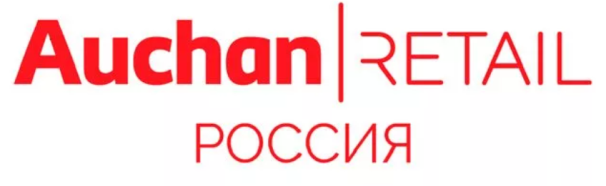 Уважаемые закупщики и поставщики!Данный список содержит необходимые документы для проверки поставщиков с целью подтверждения добросовестного выполнения их обязательств, как налогоплательщиков.Перечень документов при смене юридического лица (СЮЛ)Документы предоставляются только по новому юридическому лицуООО «Ашан» оставляет за собой право запросить дополнительные документы от поставщика№ п/пНаименование документаФормаСрок предоставления1Устав (со всеми изменениями).Если Крестьянское (фермерское) хозяйство, то необходимо предоставить решение.Скан–копияпри авторизации Анкеты Поставщика на сайте auchan-supply.ru2Решение/протокол о назначении единоличного исполнительного органа (генерального директора, директора или назначении управляющей компании – если функции единоличного исполнительного органа выполняет управляющая компания)Скан–копияпри авторизации Анкеты Поставщика на сайте auchan-supply.ru3Карточка контрагента согласно форме ООО АШАН с образцом подписи генерального директора и главного бухгалтера (при наличии) с оттиском печати  в соответствующих полях (при использовании печати  в документообороте)Скан–копияпри авторизации Анкеты Поставщика на сайте auchan-supply.ru4Официальное письмо от Поставщика с детальным обоснованием причин смены юридического лица и со ссылкой на новое юридическое лицоСкан-копия письма от старого юридического лицапри авторизации Анкеты Поставщика на сайте auchan-supply.ru5Договор поручительства, в котором новый поставщик обязуется отвечать за надлежащее исполнение обязательств старого юридического лицаПодписанный оригинал в 3-х экз. по шаблону АШАН.В течение 30-ти дней с момента авторизации Анкеты Поставщика auchan-supply.ru